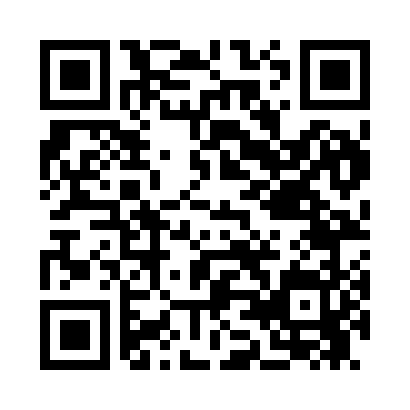 Prayer times for Blazon Junction, Wyoming, USAWed 1 May 2024 - Fri 31 May 2024High Latitude Method: Angle Based RulePrayer Calculation Method: Islamic Society of North AmericaAsar Calculation Method: ShafiPrayer times provided by https://www.salahtimes.comDateDayFajrSunriseDhuhrAsrMaghribIsha1Wed4:516:181:195:128:219:482Thu4:496:171:195:128:229:503Fri4:476:151:195:138:239:514Sat4:466:141:195:138:249:535Sun4:446:131:195:138:259:546Mon4:436:121:195:138:269:567Tue4:416:111:195:148:289:578Wed4:396:091:195:148:299:599Thu4:386:081:195:148:3010:0010Fri4:366:071:195:158:3110:0211Sat4:356:061:195:158:3210:0312Sun4:336:051:195:158:3310:0513Mon4:326:041:195:168:3410:0614Tue4:306:031:195:168:3510:0715Wed4:296:021:195:168:3610:0916Thu4:286:011:195:178:3710:1017Fri4:266:001:195:178:3810:1218Sat4:255:591:195:178:3910:1319Sun4:245:581:195:178:4010:1520Mon4:225:571:195:188:4110:1621Tue4:215:571:195:188:4210:1722Wed4:205:561:195:188:4210:1923Thu4:195:551:195:198:4310:2024Fri4:185:541:195:198:4410:2125Sat4:175:541:195:198:4510:2226Sun4:165:531:195:208:4610:2427Mon4:155:521:195:208:4710:2528Tue4:145:521:205:208:4810:2629Wed4:135:511:205:208:4810:2730Thu4:125:511:205:218:4910:2831Fri4:115:501:205:218:5010:30